             СВИМ ПОТЕНЦИЈАЛНИМ ПОНУЂАЧИМА           ЈН 2265/2013 – Хидраулично уље    У складу са чланом 63. став 5. Закона о јавним набавкама (Сл. гласник РС 124/12), обавештавамо Вас да наручилац Привредно друштво „Термоелектране Никола Тесла” д.о.о. Обреновац продужава рок за доставу понуда по јавној набавци број 2265/2013.Предмет: 	ПРОМЕНА РОКА ЗА ДОСТАВУ  И ОТВАРАЊЕ ПОНУДАПоштовани,Продужава се рок за достављање понуда до 30.01.2014. године до 09:00 часова. Отварање понуда ће се обавити истог дана, 30.01.2014. са почетком у 09:30 часова.                                                            Комисија за ЈН 2265/2013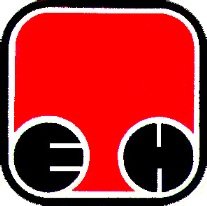 Електропривреда Србије  - ЕПСПривредно Друштво Термоелектране Никола Тесла,  Обреновац